PODER EXECUTIVOCARLOS DE FRANÇA VILELAPREFEITO MUNICIPALCARLOS MACHADO DE OLIVEIRAVICE-PREFEITOGILDA FÁTIMA DE OLIVEIRA SILVA BALTARSECRETÁRIA CHEFE DE GABINETESECRETARIA DE ASSUNTOS INSTITUCIONAIS E ESTRATÉGICOSSECRETARIA DE PROJETOS ESPECIAIS E GESTÃO DE CONVÊNIOSCARLOS EDUARDO AFONSO DE LIMAPROCURADORIA GERAL DO MUNICÍPIOAIR DE ABREUCONTROLADORIA GERAL DO MUNICÍPIOCARLOS ALBINO PIRES DE ANDRADESECRETARIA MUN. DE GOVERNOSECRETARIA MUN. DE COMUNICAÇÃO SOCIALSECRETARIA MUNICIPAL DE ADMINISTRAÇÃOFÁBIO CRISTIANO DA SILVASECRETARIA MUN. DE FAZENDA E PLANEJAMENTOEDUARDO COUTO BRAGASECRETARIA MUN. DE DES. ECONÔMICOLÍVIA GUEDES SIMÕESSECRETARIA MUN. DE SAÚDELENINE RODRIGUES LEMOSSECRETARIA MUNICIPAL DE EDUCAÇÃOSECRETARIA MUN. DE CULTURASECRETARIA MUN. DE DESENV. RURAL E AGRICULTURASECRETARIA MUN. DE URBANISMOSECRETARIA MUN. DO AMBIENTESECRETARIA MUN. DE OBRASSECRETARIA MUN. DE HABITAÇÃOROGÉRIO LOPES BRANDISECRETARIA MUN. DE CONSERVAÇÃO E SERVIÇOS PÚBLICOSSECRETARIA MUN. DE ASSITÊNCIA SOCIALSECRETARIA MUN. DE DIREITOS HUMANOS E PROMOÇÃO DA CIDADANIASECRETARIA MUNICIPAL DA TERCEIRA IDADESECRETARIA MUNICIPAL DE DEFESA CIVILSECRETARIA MUN. DE SEGURANÇA E ORDEM PÚBLICASECRETARIA MUN. DE TRANSPORTE E TRÂNSITOSECRETARIA MUN. DE ESPORTE E LAZERSECRETARIA MUNICIPAL DE TRABALHO, EMPREGO E RENDAPREVIQUEIMADOSMARCELO DA SILVA FERNANDESSECRETARIA MUNICIPAL DE ORDEM PÚBLICACENTRO INTEGRADO DE SEGURANÇA PÚBLICASUMÁRIOATOS DO PODER EXECUTIVOAtos do Prefeito	2ATOS DO PODER LEGISLATIVOAtos do Presidente	2PODER LEGISLATIVOMILTON CAMPOS ANTONIOPRESIDENTECÂMARA DOS VEREADORES ALCINEI DUARTE DE OLIVEIRAALEXANDER RIBOURA DORNELASANTONIO ALMEIDA SILVAANTONIO CHRISPE DE OLIVEIRADAVI BRASIL CAETANOELERSON LEANDRO ALVESFÁTIMA CRISTINA DIAS SANCHESJACKSON PINTO DA SILVAJOSÉ CARLOS LEAL NOGUEIRAJULIO CÉSAR REZENDE DE ALMEIDAMARCELO DE JESUS TEIXEIRA LESSAMAURÍCIO BAPTISTA FERREIRANILTON FERREIRA CAVALCANTEPAULO CESAR PIRES DE ANDRADEROGÉRIO DE LIMA MONTEIROWILSON ESPIRIDIÃO PIMENTAAtos do Prefeito                                                                                                                                               O Prefeito Municipal de Queimados, Estado do Rio de Janeiro, no uso de suas atribuições,                                                                                                           RESOLVE:PORTARIA Nº 001/17. TORNAR sem efeito a PORTARIA Nº951/16, publicada no DOQ nº 919/16, que designou a servidora MIRIAN DE FATIMA RODRIGUES MOTTA, do cargo de Secretária Municipal de Educação, Símbolo SM, SEMED, a contar de 02/01/2017.PORTARIA Nº 002/17. NOMEAR o senhor LENINE RODRIGUES LEMOS, no cargo de Secretário Municipal de Educação, Símbolo SM, SEMED, a contar de 02/01/2017.PORTARIA Nº 003/17.EXONERAR a servidora ROSANE AZEVEDO DO NASCIMENTO, do cargo de Secretária Municipal de Saúde, Símbolo SM, SEMUS, a contar de 02/01/2017.PORTARIA Nº 004/17. NOMEAR a senhora LIVIA GUEDES SIMÕES, no cargo de Secretária Municipal de Saúde, Símbolo SM, SEMUS, a contar de 02/01/2017.PORTARIA Nº005/17. TORNAR sem efeito a PORTARIA Nº970/16, publicada no DOQ nº 920/16, que designou a servidora GILDA FATIMA DE OLIVEIRA SILVA BALTAR, no cargo de Secretária Municipal de Governo, Símbolo SM, SEGOV, a contar de 02/01/2017.PORTARIA Nº 006/17. NOMEAR o senhor CARLOS ALBINO PIRES DE ANDRADE, no cargo de Secretário Municipal de Governo, Símbolo SM, SEGOV, a contar de 02/01/2017.PORTARIA Nº 007/17. EXONERAR o servidor MARCIO VINÍCIUS MELLO CARDOSO, do cargo de Secretário Municipal de Desenvolvimento Econômico, Símbolo SM, SEMDE, a contar de 02/01/2017.PORTARIA Nº 008/17. NOMEAR o senhor EDUARDO COUTO BRAGA, no cargo de Secretário Municipal de Desenvolvimento Econômico, Símbolo SM, SEMDE, a contar de 02/01/2017.PORTARIA Nº 009/17. LOTAR o servidor VALTAIR DOS SANTOS NUNES, matrícula nº 3258/11, Fiscal de Obras, na Secretaria Municipal de Obras - SEMOB, a contar de 02/01/2017.CARLOS DE FRANÇA VILELAPrefeitoAtos do Poder Legislativo                                                                                                                                               RESOLUÇÃO 163/2016, de 27 de dezembro de 2016Autor: Mesa Diretora“Extingue e cria cargos em comissão na estrutura administrativa                                                              da Câmara Municipal de Queimados, e dá outras providências.”     A Câmara Municipal de Queimados, por seus representantes legais aprovou e eu promulgo a seguinte Resolução:Art. 1° - Ficam extintos no âmbito da Câmara Municipal de Queimados, o cargo de Chefe de Gabinete, símbolo CCI.Art. 2º - Criam os cargos de provimento em comissão na estrutura administrativa da Câmara Municipal de Queimados, previstos na Lei n.º1.292/16, conforme descrito no anexo I desta lei.Art. 3° - As despesas desta Resolução serão custeadas com recursos do orçamento anual da Câmara, sendo respeitados os limites estabelecidos na Lei Complementar n° 101 de 05 de maio de 2000 (Lei de Responsabilidade Fiscal) e do artigo  da emenda Constitucional n° 25 de 14 de fevereiro de 2001.Art. 9º - Revogam-se as disposições contidas no artigo 1º da Resolução 002/2015.Art. 10° - Esta Resolução entrará em vigor na data de sua publicação.     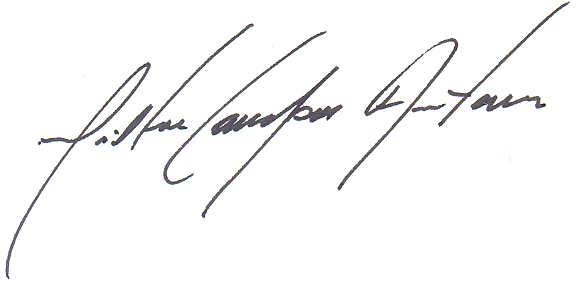 MILTON CAMPOS ANTONIO PresidenteANEXO I          O Presidente da Câmara Municipal de Queimados, no uso de suas atribuições legais que lhe confere a legislação em vigor, em especial a resolução N° 109/08 de 03 de Abril de 2008.RESOLVE:Portaria nº 01/17 – Exonerar a Sra. Letícia da Cruz Cassimiro do cargo em comissão, a contar de 01/01/2017.Portaria nº 02/17 – Nomear a Sra. Letícia para o cargo de Chefe de divisão de patrimônio, a contar de 01/01/2017.Portaria nº 03/17 – Exonerar a Sra. Elda de Oliveira Fraga do cargo em comissão, a contar de 01/01/2017.Portaria nº 04/17 – Exonerar a Sra. Elaine Izolani Vieira de Oliveira do cargo em comissão, a contar de 01/01/2017.Milton Campos AntonioPresidenteCARGOS DE PROVIMENTO EM COMISSÃOQUANTIDADESÍMBOLOASSESSOR LEGISLATIVO08CCIIASSESSOR DA COMISSÃO DE FINANÇAS01CCIASSESSOR DA COMISSÃO DE CONSTITUIÇÃO, JUSTIÇA E REDAÇÃO01CCIASSESSOR DA COMISSÃO DE DEFESA DA SAÚDE01CCIASSESSOR DA COMISSÃO DE OBRAS, SERVIÇOS PÚBLICOS, MEIO AMBIENTE E TRANSPORTES01CCI